ГУБЕРНАТОР НЕНЕЦКОГО АВТОНОМНОГО ОКРУГАПОСТАНОВЛЕНИЕот 4 декабря 2015 г. N 99-пгОБ УТВЕРЖДЕНИИ ПЕРЕЧНЯ ДОЛЖНОСТЕЙ ГОСУДАРСТВЕННОЙГРАЖДАНСКОЙ СЛУЖБЫ НЕНЕЦКОГО АВТОНОМНОГО ОКРУГА, ПРИЗАМЕЩЕНИИ КОТОРЫХ ЗАПРЕЩАЕТСЯ ОТКРЫВАТЬ И ИМЕТЬ СЧЕТА(ВКЛАДЫ), ХРАНИТЬ НАЛИЧНЫЕ ДЕНЕЖНЫЕ СРЕДСТВА И ЦЕННОСТИВ ИНОСТРАННЫХ БАНКАХ, РАСПОЛОЖЕННЫХ ЗА ПРЕДЕЛАМИ ТЕРРИТОРИИРОССИЙСКОЙ ФЕДЕРАЦИИ, ВЛАДЕТЬ И (ИЛИ) ПОЛЬЗОВАТЬСЯИНОСТРАННЫМИ ФИНАНСОВЫМИ ИНСТРУМЕНТАМИВ соответствии с подпунктом "и" пункта 1 части 1 статьи 2 Федерального закона от 7 мая 2013 года N 79-ФЗ "О запрете отдельным категориям лиц открывать и иметь счета (вклады), хранить наличные денежные средства и ценности в иностранных банках, расположенных за пределами территории Российской Федерации, владеть и (или) пользоваться иностранными финансовыми инструментами", Указом Президента Российской Федерации от 8 марта 2015 года N 120 "О некоторых вопросах противодействия коррупции", подпунктом "в" пункта 1 части 1 статьи 8.5 закона Ненецкого автономного округа от 01.07.2009 N 53-ОЗ "О противодействии коррупции в Ненецком автономном округе", законом Ненецкого автономного округа от 28.12.2006 N 828-ОЗ "О реестре должностей государственной гражданской службы Ненецкого автономного округа" постановляю:(в ред. постановления Губернатора Ненецкого автономного округа от 09.06.2016 N 39-пг)1. Утвердить прилагаемый перечень должностей государственной гражданской службы Ненецкого автономного округа, при замещении которых запрещается открывать и иметь счета (вклады), хранить наличные денежные средства и ценности в иностранных банках, расположенных за пределами территории Российской Федерации, владеть и (или) пользоваться иностранными финансовыми инструментами.(в ред. постановления Губернатора Ненецкого автономного округа от 09.06.2016 N 39-пг)2. Настоящее постановление вступает в силу со дня его официального опубликования.ГубернаторНенецкого автономного округаИ.В.КОШИНПриложениек постановлению губернатораНенецкого автономного округаот 04.12.2015 N 99-пг"Об утверждении перечня должностейгосударственной гражданской службыНенецкого автономного округа,при замещении которых запрещаетсяоткрывать и иметь счета (вклады), хранитьналичные денежные средства и ценностив иностранных банках, расположенныхза пределами территории РоссийскойФедерации, владеть и (или) пользоватьсяиностранными финансовыми инструментами"ПЕРЕЧЕНЬДОЛЖНОСТЕЙ ГОСУДАРСТВЕННОЙ ГРАЖДАНСКОЙ СЛУЖБЫ НЕНЕЦКОГОАВТОНОМНОГО ОКРУГА, ПРИ ЗАМЕЩЕНИИ КОТОРЫХ ЗАПРЕЩАЕТСЯОТКРЫВАТЬ И ИМЕТЬ СЧЕТА (ВКЛАДЫ), ХРАНИТЬ НАЛИЧНЫЕ ДЕНЕЖНЫЕСРЕДСТВА И ЦЕННОСТИ В ИНОСТРАННЫХ БАНКАХ, РАСПОЛОЖЕННЫХ ЗАПРЕДЕЛАМИ ТЕРРИТОРИИ РОССИЙСКОЙ ФЕДЕРАЦИИ, ВЛАДЕТЬ И (ИЛИ)ПОЛЬЗОВАТЬСЯ ИНОСТРАННЫМИ ФИНАНСОВЫМИ ИНСТРУМЕНТАМИ1. В аппарате Собрания депутатов Ненецкого автономного округа:1) руководитель аппарата;2) заместитель руководителя аппарата;3) начальник управления;4) заместитель начальника управления.2. В Аппарате Администрации Ненецкого автономного округа:1) руководитель Аппарата Администрации Ненецкого автономного округа;2) заместитель руководителя Аппарата Администрации Ненецкого автономного округа;3) начальник управления в Аппарате Администрации Ненецкого автономного округа;4) заместитель начальника управления в Аппарате Администрации Ненецкого автономного округа;5) руководитель представительства Ненецкого автономного округа;6) помощник заместителя губернатора Ненецкого автономного округа;7) начальник сектора специальной документальной связи Аппарата Администрации Ненецкого автономного округа;8) главный консультант сектора специальной документальной связи Аппарата Администрации Ненецкого автономного округа;9) ведущий консультант сектора специальной документальной связи Аппарата Администрации Ненецкого автономного округа;10) начальник сектора мобилизационной работы Аппарата Администрации Ненецкого автономного округа;11) ведущий консультант сектора мобилизационной работы Аппарата Администрации Ненецкого автономного округа;12) начальник сектора защиты информации Аппарата Администрации Ненецкого автономного округа;13) ведущий консультант сектора защиты информации Аппарата Администрации Ненецкого автономного округа.3. В иных органах исполнительной власти Ненецкого автономного округа:1) руководитель департамента Ненецкого автономного округа;2) первый заместитель руководителя департамента Ненецкого автономного округа;3) заместитель руководителя департамента Ненецкого автономного округа;4) начальник управления в департаменте Ненецкого автономного округа;5) заместитель начальника управления в департаменте Ненецкого автономного округа;6) начальник управления Ненецкого автономного округа;7) заместитель начальника управления Ненецкого автономного округа.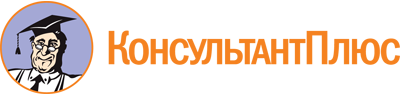 Постановление Губернатора Ненецкого автономного округа от 04.12.2015 N 99-пг
(ред. от 23.04.2020)
"Об утверждении перечня должностей государственной гражданской службы Ненецкого автономного округа, при замещении которых запрещается открывать и иметь счета (вклады), хранить наличные денежные средства и ценности в иностранных банках, расположенных за пределами территории Российской Федерации, владеть и (или) пользоваться иностранными финансовыми инструментами"Документ предоставлен КонсультантПлюс

www.consultant.ru

Дата сохранения: 25.06.2024
 Список изменяющих документов(в ред. постановлений Губернатора Ненецкого автономного округаот 09.06.2016 N 39-пг, от 14.03.2018 N 8-пг, от 23.04.2020 N 24-пг)Список изменяющих документов(в ред. постановления Губернатора Ненецкого автономного округаот 23.04.2020 N 24-пг)